РОССИЙСКАЯ ФЕДЕРАЦИЯОРЕНБУРГСКАЯ ОБЛАСТЬСОВЕТ ДЕПУТАТОВ СПАССКОГО СЕЛЬСОВЕТА  САРАКТАШСКОГО РАЙОНАПЕРВОГО СОЗЫВАРЕШЕНИЕдвадцать пятого  заседания Совета депутатов Спасского сельсовета  первого созыва№   109                                                                                    16 мая     2018 года          О внесении изменений в решение Совета депутатов сельсовета От 20  февраля 2018 года № 104«О бюджете Спасского сельсовета  на 2018 год и на плановый период 2019 и 2020годов »На основании статей 12, 132 Конституции Российской Федерации, статьи 9Бюджетного кодекса Российской Федерации, статьи 35 Федерального закона от 06.10.2003 года № 131-ФЗ «Об общих принципах организации местного самоуправления ив Российской Федерации « и Устава муниципального образования Спасский сельсовет Саракташского района Р Е Ш И Л :1. Внести изменения в решение Совета депутатов сельсовета от 20 февраля 2018 года № 104 « О бюджете муниципального образования на 2018 год и на плановый период 2019 и 2020 годов »1.В пункте 1:        1) общий  объем доходов местного бюджета «в сумме  7 606 812рублей ) заменить словами  7 806 812 рублей2) общий объем расходов местного бюджета  « в сумме  7 606 812 рублей»заменить слова 8 829 877 рублей3) Приложение 1 « Источники внутреннего финансирования дефицита местного бюджета на 2018 год и на плановый период 2019 и 2020 годов »изложить в редакции согласно приложению ;4)Приложение 5 « Поступление доходов в местный бюджет Спасского сельсовета по кодам видов доходов на 2018 год и на плановый период 2019 и 2020 годов »изложить в редакции согласно приложению5) Приложение 6 «Распределение бюджетных ассигнований местного бюджета на 2018 год и на плановый период 2019 и 2020 годов »по разделам и подразделам расходов классификации расходов бюджета » изложить в редакции согласно приложению6) Приложение 7 «Распределение бюджетных ассигнований по разделам и подразделам, целевые статьям (программным и непрограммным направлениям расходов ),группам и подгруппам видов расходов на 2018 год и на плановый период 2019и 2020 годов » изложить в редакции согласно приложению ;7) Приложение 8 «Ведомственная структура расходов местного бюджета на 2018 год и на плановый период 2018 и 2019 годов » изложить в редакции согласно приложению;2. Настоящее решение вступает в силу с момента его принятия и подлежит обнародованию на территории сельсовета и размещению на официальном сайте администрации сельсовета.3 Контроль за исполнением данного решения возложить на постоянную комиссию по бюджетной, налоговой и финансовой политике, собственности и экономическим вопросам, торговле и быту ( Андреева В.Г.)Глава МО Спасский сельсоветПредседатель Совета депутатов		 		          В.А.СпицинРазослано: постоянной комиссии, бухгалтерию сельсовета, прокуратуру района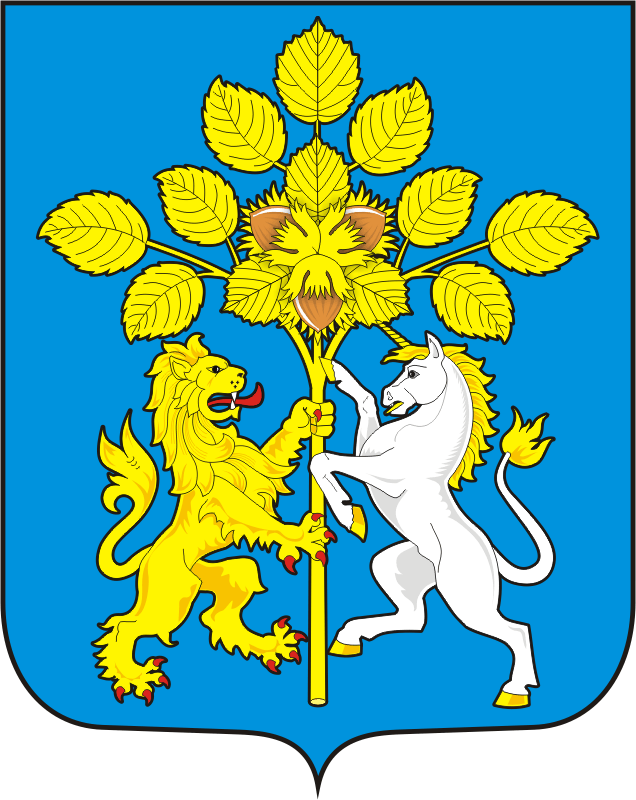 